RNIB See differently Logo 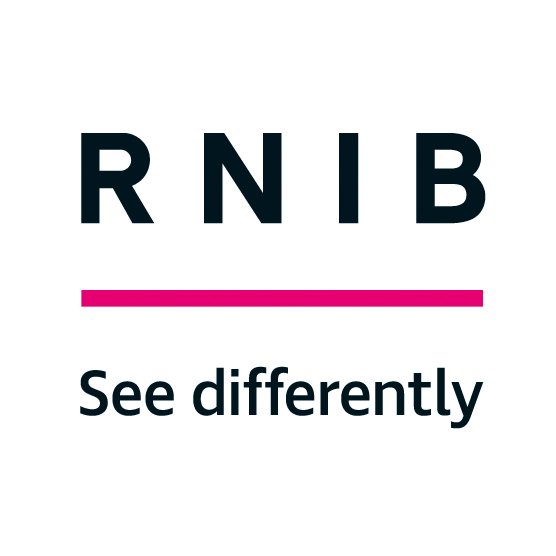 Date: Dear XXXXXXX,Leisure and vocational magazines for customers outside the For any further information, please contact our Export Department on +44 (0) 1733 375400 or email: exports@rnib.org.ukChildren (7-11 years) Blast off! Fun magazine bursting with stories, interviews, things to make and do, and a joke page. Double-line spaced braille to make reading earlier. Also available in uncontracted braille (grade 1). Young teenage (12-15 years) Missy A brilliant read for girls – full of true-life stories, pop gossip, interviews, horoscopes, problems and lots more. Older teenage (16-19 years) Pure Suitable for young women, featuring articles on love and relationships, fashion, health and beauty, plus interviews with the stars, "real-life" stories, horoscopes and a problem page. Consumer Shop Window For consumers who like to be in the know, featuring consumer cons, ethical shopping, food fads, best buys and much more. Christmas special also available (November issue). Also available on DAISY audio CD.Money Matters Make the most of your money by keeping up-to-date with all aspects of personal finance, including insurance, investments, pensions, mortgages, Budget information and more. Published every two months. Also available on DAISY audio CD. New Product GuideHighlighting the latest products and publications from RNIB – New Product Guide is free and available in large print, email, and audio as well as braille. Computing and technology Access IT You'll find this a highly useful read whether you're a novice to computers or a more experienced user of access technology. Find out about new products, screen-reading software and web accessibility, and get advice on making your access technology work better. Compute IT Ideal if you're interested in all the latest computer-related news and developments, be it hardware or software, and want some reading to help you get the most out of your computer. Also covers reviews of the latest products as well as trouble-shooting features. Lifestyle Aphra A Cosmo-style magazine for 21st century women with dating and relationship advice, beauty and fashion, features on work, society, popular culture and much more. Shaping Up Whether you're fighting fit or want to improve your health, get the latest health news and fitness features.Sports specials Want to make sure you have the football and cricket seasons covered and don't miss any matches? Cricket Fixtures is available in February and our domestic Football Fixtures in July. Both are available in a range of audio and electronic formats as well as in braille. TV and Radio (weekly) Television Guide Want to sort the televisual wheat from the chaff? Get programme information for BBC1, BBC2, ITV1 London, Channel 4 and Channel Five. Includes ITV regional supplements giving details of programmes, which differ from those being shown on ITV1 London. Christmas special also available covering seasonal highlights. Radio Guide Want to make sure you tune in at the right time? Get programme information for BBC Radios 1, 2, 4, Five Live, BBC Radio 4 Extra, TalkSport and Absolute Radio. Includes an optional supplement covering the BBC's regional services in Scotland, Wales and Ulster.3FM If classical music is your thing, then 3FM lists programme information for BBC Radio 3 and Classic FM. Literacy Ready, Steady, Read This is a stepping stone between completing a braille course and tackling a book. It covers gardening, humour, wildlife, celebrities and more. With short sentences and articles, it's an easy read to help build confidence. Available in either interline or single-sided braille. Short Stories Enjoy reading? If so, this magazine is perfect for you. Each issue contains a selection of popular fiction, be it romance, sci-fi, thriller or horror. Some stories may contain strong language or items of a sexual nature. General interest Almanack For fact-fiends and trivia lovers everywhere, this annual guide is based on the famous Whitaker's Almanack. From famous dates in history to historical facts and who was born when, not to mention sunrise times, phases of the moon and an impressive range of public and bank holidays, the Almanack has it all. Also available on DAISY audio CD and CD-ROM. Progress If you like reading a lively cross-section of topics, not to mention cooking and testing out new recipes, then you should try Progress. Each month it contains a short story, problem page, penfriend contacts, crossword, humour and current affairs, as well as a cookery supplement, "What's in the Pantry", packed with seasonal recipes. Also available in uncontracted braille (grade 1) and DAISY audio CD (crossword not included). Conundrum If you enjoy a good puzzle and like to give your brain a workout, you'll love Conundrum. Packed full of crosswords, word puzzles, general knowledge quizzes, Sudoku and logic puzzles, it will keep you busy for hours. Braille Chess Magazine Published quarterly, this magazine will help you brush up your chess skills, so you get to checkmate more often! It's equally suited to both amateurs and enthusiasts, featuring reviews of games, chess problems and helpful tips. Music Braille Music Magazine For the amateur or professional classical musician, this magazine contains CD reviews, features about music and musicians, and lists the latest music publications available in braille. Upbeat Get rocking with this music biz magazine. It's packed full of rock, pop, folk includes an upcoming gig guide, along with in-depth reviews and interviews. Good Vibrations Know your sub-woofer from your super-tweeter? Your tuners from your turntable? Satisfy all your hi-fi equipment needs, whether you're an amateur or enthusiast, with news from the world of hi-fi, equipment reviews, vinyl section and more. Also available on DAISY audio CD. Proms Guide Special The Proms spells the summer for classical music lovers around the world. If that includes you, get yourself a copy of the Proms guide. Available to buy in braille and audio CD from April it includes concert listings, booking information, interviews and reviews. Devotional Magazines from the Torch Trust Torch Trust produces a number of religious magazines including "Daily Bread" and "Christian Today Digest". For more information, telephone Torch Trust on +44 (0)1858 43 82 60 or visit torchtrust.orgFestival of Nine Lessons and Carols For many people, the Festival of Nine Lessons and Carols broadcast from King's College,  on Christmas Eve is one of the traditional highlights of the festive season. This guide includes the order of service, all the readings and the words of the carols, and congregational directions. Vocational Piano Tuners' Quarterly Whether you're an experienced piano tuner or just starting out, this features advice and tips from professional piano tuners, news from the piano world and a regular diary charting the experiences of a professional piano tuner – and occasionally his guide dog. Published quarterly.High street magazines and newspapers Our Newsagent service delivers a comprehensive range of popular titles in formats that meet individual needs - whether that’s large print, online downloads, audio or braille. How to orderTo subscribe, get a free sample, or find out more, call our Helpline on 0303 123 9999. 